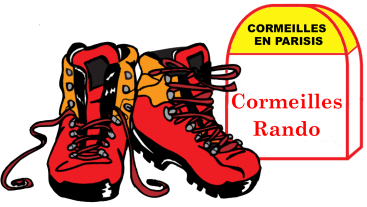 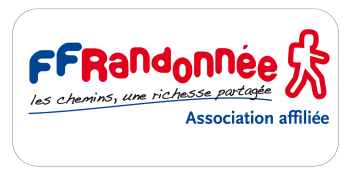 FAMILLE ou INDIVIDUELLEAdresse (de la famille ou individuelle) N°  _______ Rue  _____________________________          Code postal  _________ Ville  _____________________________Vos coordonnées pourront être transmises aux autres adhérents.Les programmes sont disponibles sur le site http://clubrandocormeilles.fr/, les informations alertes, annulations sont disponibles sur le site internet et sont à consulter systématiquement avant chaque randonnée.Courriel du club : clubrando.cormeilles@free.frAdhésion à Cormeilles Rando :Cotisation annuelle INDIVIDUELLE/ IRA 2023-2024 : 54,25 € avec Passion Rando (magazine édité par la Fédération/4 numéros par an) ; 44,25 € sans Passion Rando Cotisation annuelle FAMILIALE/  FRA 2023-2024 :	89,50 € avec Passion Rando (magazine édité par la Fédération/4 numéros par an) ; 79,50 € sans Passion Rando Libeller le chèque : à l’ordre « Cormeilles Rando ».______________________________________________________________________________Certificat médical:Pour toute première adhésion (avec prise de licence), un Certificat d’Aptitude à la Pratique de la Randonnée Pédestre (à faire établir par un médecin) datant de moins de six mois est obligatoire, et à chaque reprise de licence après une interruption de deux saisons ou plus.Renouvellement annuel de la licence : le certificat médical n’est plus exigé. L’adhérent doit attester avoir rempli l’auto-questionnaire personnel de sport/santé et avoir répondu « non » à toutes les questions en toute honnêteté. En cas de réponse positive à une ou plusieurs questions, la commission médicale fédérale conseille vivement de consulter un médecin sur la poursuite de la pratique des randonnées pédestres. Cet auto-questionnaire est la propriété du licencié et ne doit pas être montré au club ou à ses animateurs.La licence est valable du 1/09/23 au 31/08/24 - Garanties assurances rattachées valables du 1/09/23 au 31/12/24.Je déclare avoir pris connaissance des statuts et du règlement intérieur de Cormeilles Rando et à le respecter, être en bonne condition physique ne m’interdisant pas la marche. Je m’engage également à respecter les consignes de sécurité et à être convenablement équipé(e). L'inscription à Cormeilles Rando implique l’autorisation de la reproduction et/ou de la diffusion des photographies réalisées au cours des randonnées. En cas de ré-adhésion, je m’engage à renseigner l’auto-questionnaire sport/Santé.
		                                                                                 Le :     /     / 2023	   Lu et approuvé 											                              SIGNATURE :A envoyer à: Alain Martinet_Cormeilles Rando/15 square Marie Laurencin-95240 Cormeilles en Parisis       07 50 69 36 70            alain.georges.rene.martinet@gmail.com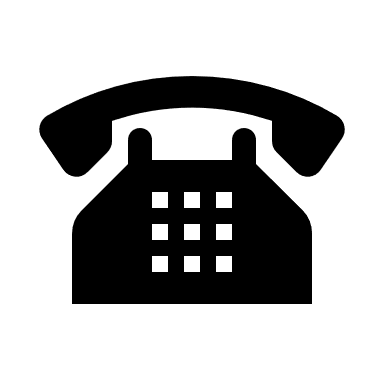 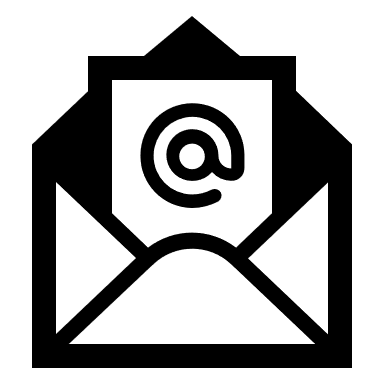 Questionnaire de santéNOM :Ce questionnaire de santé vous permet d’évaluer la nécessité d’une consultation médicale pour poursuivre votre activité. Les réponses formulées relèvent de la seule responsabilité du licencié.En cas de réponse positive à une ou plusieurs questions, la commission médicale fédérale conseille vivement de consulter un médecin sur la poursuite de la pratique des randonnées pédestresCet auto-questionnaire est la propriété du licencié et ne doit pas être montré au club ou à ses animateurs.NomPrénomDate de NaissanceN° Licence FFRPTéléphone mobileCourrielPremière adhésion : pratiquez-vous régulièrement la marche ?Première adhésion : pratiquez-vous régulièrement la marche ?Première adhésion : pratiquez-vous régulièrement la marche ?Première adhésion : pratiquez-vous régulièrement la marche ?Quelle distance ?10km 15km plus10km 15km plus10km 15km plusPersonne à prévenir en cas de problème au cours de la randonnée :Personne à prévenir en cas de problème au cours de la randonnée :Personne à prévenir en cas de problème au cours de la randonnée :Personne à prévenir en cas de problème au cours de la randonnée :Nom, PrénomTéléphoneRÉPONDEZ AUX QUESTIONS SUIVANTES PAR OUI OU PAR NON. OUI NON Durant les 12 derniers mois 1) Un membre de votre famille est-il décédé subitement d’une cause cardiaque ou inexpliquée ? □□ 2) Avez-vous ressenti une douleur dans la poitrine, des palpitations, un essoufflement inhabituel ou un malaise ? □□ 3) Avez-vous eu un épisode de respiration sifflante (asthme) ? □□ 4) Avez-vous eu une perte de connaissance ? □□ 5) Etes-vous enceinte ?    Fumez-vous régulièrement (tabac, cannabis, autres drogues ?)    Consommez-vous régulièrement de l’alcool ?    Souffrez-vous d’une maladie chronique ?□□□□□□□□ 6) Avez-vous débuté un traitement médical de longue durée (hors contraception et désensibilisation aux allergies) ? □□A ce jour : 7) Ressentez-vous une douleur, un manque de force ou une raideur suite à un problème osseux, articulaire ou musculaire (fracture, entorse, luxation, déchirure, tendinite, etc.)? □□ 8) Votre pratique sportive est-elle interrompue pour des raisons de santé ? □□